РОССИЙСКАЯ ФЕДЕРАЦИЯ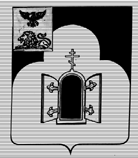 БЕЛГОРОДСКАЯ ОБЛАСТЬМУНИЦИПАЛЬНЫЙ РАЙОН «ЧЕРНЯНСКИЙ РАЙОН»МУНИЦИПАЛЬНЫЙ СОВЕТ ЧЕРНЯНСКОГО РАЙОНА                                      Сорок шестая                                  сессия второго созываР Е Ш Е Н И Е20 октября 2017 г.	                                                                                  № 476Об утверждении Положения об отделе по физической культуре и спорту управления физической культуры, спорта и молодежной политики администрации муниципального района «Чернянский район» Белгородской областиВ соответствии с  Федеральным законом от 06.10.2003 г. № 131-ФЗ «Об общих принципах организации местного самоуправления в Российской Федерации», Уставом муниципального района «Чернянский район» Белгородской области, решением Муниципального совета Чернянского района от 15.09.2017 г. № 442 «О создании управления физической культуры, спорта и молодежной политики администрации муниципального района «Чернянский район» Белгородской области и утверждении Положения об управлении физической культуры, спорта и молодежной политики администрации муниципального района «Чернянский район» Белгородской области» Муниципальный совет Чернянского районарешил:Утвердить Положение об  отделе по физической культуре и спорту управления физической культуры, спорта и молодежной политики администрации муниципального района «Чернянский район» Белгородской области (приложение).Признать утратившими силу решение Муниципального совета Чернянского района от 11.12.2013 г. № 35 «Об утверждении Положения об отделе физкультуры и спорта администрации Чернянского района Белгородской области».3. Разместить настоящее решение на официальном сайте органов местного самоуправления Чернянского района в сети Интернет в подразделе «Решения» раздела «Муниципальный совет» (адрес сайта: http://www.admchern.ru).4. Ввести в действие настоящее решение со дня его принятия.5. Контроль выполнения настоящего решения возложить на постоянную комиссию Муниципального совета Чернянского района по законности, нормативной и правовой деятельности, вопросам местного самоуправления и заместителя главы администрации Чернянского района по социальной политике.Председатель Муниципального советаЧернянского района                                                                     С.Б.ЕлфимоваПриложение к решению муниципальногосовета Чернянского районаот 20.10.2017  г. № 476ПОЛОЖЕНИЕоб отделе по физической культуре и спортууправления физической культуры, спорта и молодежной политики администрации муниципального района «Чернянский район» Белгородской областиРаздел 1. Общие положения1.1. Отдел  по физической культуре и спорту управления  физической культуры, спорта и молодежной политики администрации муниципального района «Чернянский район» Белгородской области (далее - Отдел)  является функциональным структурным подразделением управления физической культуры, спорта и молодежной политики администрации муниципального района «Чернянский район» Белгородской области (далее - Управление), осуществляет исполнительную и распорядительную деятельность, направленную на реализацию компетенции органов местного самоуправления в сфере массовой физической культуры и спорта, осуществляющим полномочия в сфере физической культуры и спорта.1.2. Отдел в своей деятельности руководствуется Конституцией Российской Федерации, Федеральными законами от 06.10.2003 г. № 131-ФЗ «Об общих принципах организации местного самоуправления в Российской Федерации», от 02.03.2007 г. № 25-ФЗ «О муниципальной службе в Российской Федерации», от 04.12.2007 г. № 329-ФЗ «О физической культуре и спорте в Российской Федерации», законом Белгородской области от 24.09.2007 г. № 150 «Об особенностях организации муниципальной службы в Белгородской области», Уставами Белгородской области и Чернянского района, правовыми актами Российской Федерации, Белгородской области, главы администрации и администрации Чернянского района, Муниципального совета Чернянского района, стратегией развития физической культуры на территории Белгородской области, а также настоящим Положением об Отделе (далее – Положение).1.3. Положение утверждается решением Муниципального совета Чернянского района.1.4. Отдел взаимодействует в своей деятельности с управлениями образования, социальной защиты населения, культуры, отделом по делам молодежи, спортивными организациями, медицинскими учреждениями, предприятиями, и организациями различных форм собственности, администрациями городского и сельских поселений.1.5. Начальник Отдела является заместителем начальника Управления, осуществляет руководство деятельностью Отдела, назначается и освобождается от должности начальником Управления в порядке, предусмотренном трудовым законодательством, по согласованию с главой администрации Чернянского района.1.6. Полномочия и порядок деятельности Отдела определяется настоящим Положением.Раздел 2. Основные цели и задачи Отдела 2.1. Основные цели Отдела:2.1.1. осуществление единой государственной политики в области физической культуры, направленной на укрепление здоровья и организацию активного отдыха населения на территории Чернянского района;2.1.2. организация и проведение спортивных мероприятий на территории Чернянского района, участие в областных и Всероссийских спортивных мероприятиях, подготовка спортсменов.2.2. Основные задачи Отдела:2.2.1. обеспечение скоординированной деятельности всех структур администрации Чернянского района, общественных организаций, предприятий и учреждений всех видов собственности в части, касающейся развития физической культуры и спорта на территории Чернянского района, самостоятельная организационная деятельность по реализации программ в области физкультурного движения в Чернянском районе, реализация областных целевых программ в развитии физической культуры и спорта на территории Чернянского района;2.2.2. обеспечение условий для развития на территории Чернянского района массовой физической культуры и спорта;2.2.3. использование средств массовой информации для формирования здорового образа жизни населения Чернянского района, потребности в физическом совершенствовании и гармоничном развитии личности.Раздел 3. Функции Отдела	Отдел выполняет следующие функции:	3.1. разрабатывает  и представляет на утверждение в установленном порядке проекты и программы развития физической культуры и спорта в Чернянском районе;	3.2. осуществляет организационное и методическое руководство в муниципальных учреждениях физической культуры и спорта, подготовку спортсменов и команд по видам спорта;	3.3. разрабатывает календарные годовые планы, графики проведения физкультурно-оздоровительных и спортивных мероприятий;	3.4. осуществляет  контроль за проведением спортивных мероприятий, организует в соответствии с утвержденным планом проведение на территории Чернянского района соревнований;	3.5. осуществляет подготовку спортсменов, сборных команд, и обеспечивает их участие в спортивных соревнованиях всех уровней согласно календарным планам, официальным вызовам;	3.6. оказывает организационную, методическую поддержку деятельности общественных спортивных объединений, клубов, центров, организаций;	3.7.  ведет учет и отчетность по физической культуре и спорту;	3.8. взаимодействует по вопросам своей компетенции с органами государственной власти и местного самоуправления, организациями, физкультурно-спортивными объединениями и гражданами;	3.9. присваивает спортивные разряды, награждает призами, грамотами, дипломами победителей спортивных соревнований и призеров по видам спорта;	3.10. осуществляет работу по развитию физической культуры и спорта среди детей, подростков, молодежи, людей среднего и старшего возраста на территории Чернянского района;	3.11. развивает отдельные виды спорта на территории Чернянского района;3.12. осуществляет разработку и реализацию перспективных программ по физкультуре и спорту;          3.13. осуществляет сбор и подготовку документации, необходимой для организации и проведения торгов согласно федеральных законов от 05.04.2013 г. № 44-ФЗ «О контрактной системе в сфере закупок товаров, работ, услуг для обеспечения государственных и муниципальных нужд», от 18.07.2011 г. № 223-ФЗ «О закупках товаров, работ, услуг отдельными видами юридических лиц»;      3.14. размещает информацию и работает с официальным сайтом закупок www.zakupki.gov.ru ;          3.15. отвечает  за составление муниципальных контрактов для Управления и подведомственных  муниципальных учреждений физкультуры, спорта и молодежной политики на основании Федерального закона от 05.04.2013 г. №44-ФЗ «О контрактной системе в сфере закупок товаров, работ, услуг для обеспечения государственных и муниципальных нужд».Раздел 4. Права ОтделаОтдел наделен следующими правами:запрашивать и получать в установленном порядке от органов государственной власти, органов местного самоуправления, организаций независимо от их форм собственности информацию по вопросам деятельности Отдела;получать от государственных, общественных и других организаций установленную статистическую отчетность по физической культуре и спорту;вносить предложения начальнику Управления о создании коллегий, комиссий, оргкомитетов по организации и проведению соревнований и других массовых мероприятий по вопросам, входящим в сферу деятельности Отдела;принимать в пределах своей компетенции решения и проверять их исполнение;в установленном порядке пользоваться информационными банками данных администрации Чернянского района и других муниципальных образований области на портале управления физической культуры и спорта Белгородской области;в установленном порядке использовать для работы государственные системы связи и коммуникации;принимать в пределах своей компетенции решения, обязательные для выполнения организациями, предприятиями, функционирующими в сфере деятельности физической культуры и спорта;осуществлять контроль за состоянием физкультурно-оздоровительной и спортивно-массовой работы в муниципальных учреждениях Чернянского района;рассматривать в пределах своей компетенции обращения граждан и предприятий и принимать по ним решения;организовывать реализацию программ (подпрограмм) спортивной подготовки  на территории Чернянского района;ходатайствовать перед руководством Управления о поощрении работников Отдела;подготавливать проекты нормативных актов, непосредственно касающихся государственной политики в сфере физической культуры и спорта;         знакомиться с проектами решений, нормативно-правовыми актами администрации Чернянского района по вопросам компетенции Отдела;           по согласованию с руководством администрации района привлекать внешних специалистов  и консультантов для реализации согласованных проектов. Раздел 5. Ответственность Отдела5.1. Ответственность работников Отдела устанавливается действующим законодательством РФ,  законодательством Белгородской области, Чернянского района, должностными инструкциями и трудовыми договорами.5.2. В частности, Отдел несет ответственность за:недостоверность информации;несвоевременное и некачественное составление и непредставление установленной отчетности, рассмотрение писем, заявлений и обращений, поступающих в Отдел;несвоевременное, нецелевое и необоснованное использование материальных и иных ресурсов и имущества;несоблюдение качества и сроков выполняемых работ и оказываемых услуг. 5.3. Начальник Отдела несет персональную ответственность, непосредственно связанную с руководством деятельностью Отдела - выполнением задач и функций, возложенных на Отдел, с учетом прав, предоставленных ему настоящим Положением, за:несвоевременную и ненадлежащую организацию деятельности сотрудников по выполнению задач и функций Отдела;необеспечение или ненадлежащее обеспечение информацией о деятельности Отдела;за недостоверность информации;организацию качественной подготовки документов и  их исполнение;упущения, недостатки и ошибки в работе Отдела, повлиявших на ход исполнения нормативно-правовых документов;за соблюдение сотрудниками Отдела трудовой дисциплины. 5.4. Начальник Отдела вносит предложения по применению мер дисциплинарного взыскания и мер поощрения к работникам Отдела, распределяет обязанности между работниками Отдела.Раздел 6. Структура и штатная численность Отдела6.1. В структуру Отдела входят:-  заместитель начальника Управления - начальник Отдела;-  консультант - контрактный управляющий;-  консультант.6.2. Начальник Отдела:осуществляет общее руководство деятельностью Отдела;представляет Отдел во всех государственных и общественных организациях, отчитывается о своей деятельности перед начальником Управления.6.3. Штатное расписание Отдела утверждается начальником Управления по согласованию с главой администрации Чернянского района.6.4. Работники Отдела осуществляют свою деятельность на основании должностных инструкций, утвержденных начальником Управления.Раздел 7. Заключительные положенияПрекращение (ликвидация)  деятельности Отдела производится по решению Муниципального совета Чернянского района в порядке, предусмотренном действующим законодательством РФ, либо по решению суда.     ___________